РАБОЧАЯ  ПРОГРАММа  УЧЕБНОЙ ДИСЦИПЛИНЫРУССКИЙ ЯЗЫКПрофессии: 19.01.17 «Повар, кондитер»15.01.05«Сварщик (электросварочные и газосварочные работы)»13.01.10 «Электромонтер по ремонту и обслуживанию электрооборудования»Рабочая программа дисциплины  разработана на основе Федерального государственного образовательного стандарта базовой подготовки (далее  ФГОС) по профессиям    19.01.17 «Повар, кондитер», 15.01.05«Сварщик (электросварочные и газосварочные работы)», 13.01.10 «Электромонтер по ремонту и обслуживанию электрооборудования», реализуемой Михайловским филиалом КГБ ПОУ «УАПК».Организация-разработчик: Михайловский  филиал КГБ ПОУ «УАПК».Разработчики:Заключение экспертов:СОДЕРЖАНИЕстр.1. ПАСПОРТ РАБОЧЕЙ ПРОГРАММЫ УЧЕБНОЙ ДИСЦИПЛИНЫРусский языкОбласть применения рабочей программы	Рабочая программа  учебной дисциплины «Русский язык» является частью  основной  профессиональной образовательной программы в соответствии с ГОС при подготовке квалифицированных рабочих по  профессиям «Повар, кондитер», « Сварщик (электросварочные и газосварочные работы)»,  «Электромонтер по ремонту и обслуживанию электрооборудования». Рабочая программа учебной дисциплины «Русский язык» предназначена для изучения литературы в учреждении среднего профессионального образования, реализующем образовательную программу. 1.2. Место учебной дисциплины в структуре основной профессиональной образовательной  программы:  дисциплина  входит  в  общеобразовательный цикл.1.3. Цели и задачи учебной дисциплины – требования к результатам освоения дисциплины:Рабочая  программа ориентирована на достижение следующих целей: формирование представления о русском языке как духовной, нравственной и культурной ценности народа; осознание национального своеобразия  русского языка; овладение культурой межнационального общения;развитие и совершенствование способности и готовности к речевому взаимодействию и социальной адаптации; готовности к трудовой деятельности, осознанному выбору профессии; навыков самоорганизации и саморазвития; информационных умений и навыков;освоение  знаний  о русском языке как многофункциональной звуковой системе  и общественном явлении; языковой норме и ее разновидностях; нормах речевого поведения в различных сферах общения.овладение  умениями  опознавать, анализировать, классифицировать языковые акты, оценивать их с точки зрения нормативности; различать  функциональные  разновидности  языка, моделировать речевое поведение  в соответствии с задачами  общения;применение  полученных знаний и умений в собственной речевой практике; повышение уровня речевой культуры, орфографической и пунктуационной  грамотности.В результате освоения учебной дисциплины обучающийся должен уметь: осуществлять речевой самоконтроль; оценивать устные и письменные высказывания с точки зрения языкового оформления, эффективности достижения поставленных коммуникативных задач;анализировать языковые единицы с точки зрения правильности, точности и уместности их употребления;проводить  лингвистический анализ текстов различных функциональных стилей и разновидностей языка;извлекать необходимую информацию из различных источников: учебно-научных текстов, справочной литературы, средств массовой информации;применять в практике речевого общения основные орфоэпические, лексические, грамматические нормы современного русского литературного языка;соблюдать в практике письма орфографические и пунктуационные  нормы современного русского литературного языка;соблюдать нормы речевого поведения в различных сферах и ситуациях общения.В результате освоения дисциплины студент должен знать:связь языка и истории; культуры русского и других народов;смысл понятий: речевая ситуация и её компоненты, литературный язык, языковая норма, культура речи;основные единицы и уровни языка, их признаки и взаимосвязь;орфоэпические, лексические, грамматические и пунктуационные нормы речевого поведения в социально-культурной, учебно-научной, официально-деловой сферах общения.Использовать приобретенные знания и умения в практической деятельности и повседневной жизни  для:осознания русского языка как духовной, нравственной и культурной ценности народа; приобщения к ценностям национальной и мировой культуры;развития интеллектуальных и творческих способностей, навыков самостоятельной деятельности; самореализации, самовыражения в различных областях человеческой деятельности;увеличения словарного запаса; расширения круга используемых языковых и речевых средств; совершенствования способности к самооценке на основе наблюдения за собственной речью;совершенствования коммуникативных способностей; развития готовности к речевому взаимодействию, межличностному и межкультурному общению, сотрудничеству;самообразования и активного участия в производственной, культурной и общественной жизни государства.1.4. Включение в рабочую программу изучения риторики  в виде самостоятельной работы студентов.В программу в качестве самостоятельный работы студентов были включены темы по риторике, что является принципиально новым разделом в курсе данного предмета, который был введен с целью формирования у студентов навыка монологической речи, разработку и подготовку устного выступления, что, несомненно, пригодится им на старших курсах и в будущей работе как специалистов.1.5. Перечень формируемых компетенцийРезультатом освоения учебной дисциплины является овладение обучающимися общими (ОК) и профессиональными компетенциямиОбщие компетенции1.6.  Рекомендуемое  количество  часов  на  освоение  программы  учебной дисциплины: максимальной учебной нагрузки обучающегося 256 часов, в том числе: обязательной аудиторной учебной нагрузки обучающегося 171 час; самостоятельной работы обучающегося 85 часов. СТРУКТУРА И СОДЕРЖАНИЕ УЧЕБНОЙ ДИСЦИПЛИНЫ2.1. Объем учебной дисциплины и виды учебной работы2.2 Тематический план и содержание учебной дисциплиныДля характеристики уровня освоения учебного материала используются следующие обозначения:– ознакомительный  (узнавание ранее изученных объектов, свойств);– репродуктивный  (выполнение деятельности по образцу, инструкции или под руководством)– продуктивный  (планирование и самостоятельное выполнение деятельности, решение проблемных задач)3. условия реализации УЧЕБНОЙ дисциплины3.1 Реализация учебной дисциплины требует наличия учебного кабинета.Реализация учебной дисциплины требует наличия учебного кабинета «Русский язык»Оборудование учебного кабинета: посадочные места по количеству обучающихся;рабочее место преподавателя;комплект учебно-методического обеспечения дисциплины «Русский язык»;наглядные пособия (учебники, словари разных  типов, опорные конспекты-плакаты, стенды, карточки, тексты разных типов и стилей речи, художественная литература, рефераты, справочники, образцы оформления деловых бумаг, папки образцов сочинений)методические разработки уроков и мероприятий3.2. . Информационное обеспечение обучения	Перечень рекомендуемых учебных изданий, Интернет-ресурсов, дополнительной литературы.Основные источники:Власенков А.И. Русский язык: Грамматика. Текст. Стили речи: учебник  А.И. Власенков, 2.Л.М. Рыбченкова. - 9 изд. - М.: Просвещение, 2006. -Власенков А.И.Русский язык: учебник для студентов Учреждений  сред. проф. образ. / А.И. 4.Власенков, Т.В. Потемкина. - М.: Дрофа, 2007. - 272с.Власенков А.И. Русский язык: учебник/ А.И. Власенков, Л.М. Рыбченкова.- 2-е изд.- М.: Просвещение, 2010.- 287с.(Власенков + дидактический  материал)Е.С.Антонова, Т.М.Воителева «Русский язык и культура речи»Учебник для средних специальных учебных заведений»М., 2006г.Т.М.Воителева «Русский язык и культура речи. Дидактические материалы. Учебное пособие для студен. сред. учебн. Заведений. М.,2007Н.Г.Гольцова, Шамшин И. В. Русский язык. 10-11 кл. М., 2005г.Дополнительные источники:А.А. Акишина, Н.И. Формановская.  «Этикет русского языка» - Изд.: Ленинд, 2008г..«Все правила русского языка» - Изд.: АСТ, Астрель, 2008г..А.Б. Шапиро. «Современный русский язык. Пунктуация. – Изд.: КомКнига, 2006г..Лев Успенский. «Слово о словах» - Изд.: - АСТ, Зебра Е, 2009г.. Ю.А. Бельчиков. «Практическая стилистика современного русского языка» - Изд.: АСТ-Пресс Книга, 2008г..«Современная русская речь. Состояние и функционирование» - Изд.: Эксмо, 2008г.;Н.С. Ашукина. Крылатые слова. Литературные цитаты. Образные выражения. – М.:1998;И.Б. Голуб, Д.Э. Розенталь. Секреты хорошей речи. – М.:1993.Е.С.Антонова «Тайны текста»,М.,2001г.Н.С. Валгина « Трудности современной пунктуации» М., 2000г.Т.М. Воителева «Теория и методика обучения русскому языку» М., 2006г.Т.А. Костяева «Тексты,  проверочные и контрольные работы по русскому языку» М., 2002г.«Культура устной и письменной речи делового человека: справочник. Практикум.» М., 2001г.Internet-ресурсы:http://www.rosbooks.ru/load/voennye_audioknigi_slushat_onlajn/vasil_bykov_obelisk/1-1-0-119www.alleng.ru/edu/rusland1.htm Сайт Министерства образования и науки РФ  http://mon.gov.ru/ Российский образовательный портал www.edu.ru Сайт ФГОУ Федеральный институт развития образования http://www.firo.ru/  Сайт Федерального агентства по образованию РФ www.ed.gov.ru www.gramota.ru/  www.russkoeslovo.org/node/3702 ru.wikipedia.org/wiki  http://happy-school.ru/http://ilibrary.ru/http://txclub.ru/humour/5002-nekotorye-fakty-kasatelno-nedavnego-karnavala.htmlhttp://militera.lib.ru/http://lib.ru/http://www.booksgid.com/klassicheskaja_literatura/42307-na-zapadnom-fronte-bez-peremen.html Контроль и оценка результатов освоения УЧЕБНОЙ ДисциплиныКонтроль и оценка результатов освоения учебной дисциплины осуществляется преподавателем в процессе проведения практических занятий и лабораторных работ, тестирования, а также выполнения студентов индивидуальных заданий, проектов, исследований.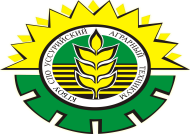 ДЕПАРТАМЕНТ ОБРАЗОВАНИЯ И НАУКИ ПРИМОРСКОГО КРАЯ           КРАЕВОЕ ГОСУДАРСТВЕННОЕ БЮДЖЕТНОЕ ОБРАЗОВАТЕЛЬНОЕ УЧРЕЖДЕНИЕСреднего профессионального образования МИХАЙЛОВСКИЙ  филиал  КГБ ПОУ «УАПК»Разработала:Рассмотрено:Утверждаю:Абрамович Т.В., преподаватель  русского языка и литературыНа заседании ЦК общеобразовательных дисциплинПредседатель: Абрамович Т.В.Протокол № 1 от «10» сентября 201___г.Подпись: _____________Согласовано:Методист.. _____________«___»__________201__ г.Зав. по УПР В.В. Дьяченко «__»______201__г.Подпись: _______________ Место работыЗанимаемая  должность,  квалификационная категорияИнициалы, фамилияМихайловский  филиал КГБ ПОУ «УАПК». Преподаватель  русского языка и литературы Абрамович Т.В. Место работыЗанимаемая  должность,  ученая степень и ученое (почетное) звание, квалификационная категорияИнициалы, фамилия(Внутренний эксперт)(Внешний эксперт)ПАСПОРТ РАБОЧЕЙ ПРОГРАММЫ УЧЕБНОЙ ДИСЦИПЛИНЫОбласть применения программыМесто учебной дисциплины в структуре основной профессиональной образовательной программыЦели и задачи учебной дисциплины  - требования к результатам освоения учебной дисциплиныВключение в рабочую программу изучения риторики  в виде самостоятельной работы студентов.Перечень формируемых компетенцийРекомендуемое количество часов на освоение рабочей программы учебной дисциплины4454566СТРУКТУРА И СОДЕРЖАНИЕ УЧЕБНОЙ ДИСЦИПЛИНЫОбъем учебной дисциплины и виды учебной работыТематический план и содержание учебной дисциплины667УСЛОВИЯ РЕАЛИЗАЦИИ УЧЕБНОЙ ДИСЦИПЛИНЫТребования к минимальному материально-техническому обеспечениюИнформационное обеспечение обучения262626КОНТРОЛЬ И ОЦЕНКА РЕЗУЛЬТАТОВ ОСВОЕНИЯ УЧЕБНОЙ ДИСЦИПЛИНЫ27КодНаименование результата обученияОК 1.Понимать сущность и социальную значимость своей будущей профессии, проявлять к ней устойчивый интересОК 2.Организовывать собственную деятельность, исходя из цели и способов ее достижения, определенных руководителемОК 3.Анализировать рабочую ситуацию, осуществлять текущий и итоговый контроль, оценку и коррекцию собственной деятельности, нести ответственность за результаты своей работыОК 4.Осуществлять поиск информации, необходимой для эффективного выполнения профессиональных задачОК 5.Использовать информационно-коммуникативные технологии в профессиональной деятельностиОК 6.Работать в команде, эффективно общаться с коллегами, руководством, клиентамиОК 7.Исполнять воинскую обязанность, в том числе с применением полученных профессиональных знаний (для юношей)Вид учебной работыКоличество часов Максимальная учебная нагрузка (всего)256Обязательная аудиторная учебная нагрузка (всего) 171в том числе:        практические занятия171Самостоятельная работа обучающегося (всего)85Итоговая аттестация в форме              дифференцированного зачетаИтоговая аттестация в форме              дифференцированного зачетаНаименование разделов и темСодержание учебного материалаОбъем часовУровень освоения1234Раздел 1. Наука о языке4Тема 1.1. Русский язык в современном миреСодержание учебного материалаЯзык как средство общения и форма существования национальной культуры. Понятие о русском литературном языке и языковой норме. Основные требования к речи: правильность, точность, выразительность, уместность употребления языковых средств.22Тема 1.1. Русский язык в современном миреСамостоятельная работа студентовПодготовка рефератов:1. «Выдающиеся лингвисты России XX века» 2. «Речевая культура человека – зеркало его духовной культуры»3. «Язык как средство общения и форма существования национальной культуры»4.»Язык как средство общения и форма существования национальной культуры»5.» Русский язык в современном мире»6.»Отражение в русском языке материальной и духовной культуры русского и других народов»23Раздел 2.Лексика и фразеология32Тема 2.1 Слово и его лексическое значениеОднозначность и многозначность словСодержание учебного материалаСлово в лексической системе языка. Лексическое и грамматическое значения слова. Однозначность и многозначность слов. 22Тема 2.1 Слово и его лексическое значениеОднозначность и многозначность словСамостоятельная работа студентовТема 1. Предмет риторики и основные этапы ее развитияГреческие софисты – родоначальники ораторского искусства. Относительность истины в риторике софистов. Сократ – ученик и критик софистов, мастер иронии и диалога. Теория красноречия Платона. Ораторское искусство Демосфена. Аристотель и его «Риторика» как первая теория науки о красноречии. Развитие греческой риторической традиции в Древнем Риме. Риторический идеал Цицерона.  Речевое искусство в середине века и в новое время.23Тема 2.2 Изобразительно-выразительные средства русского языкаСодержание учебного материалаИзобразительно-выразительные средства русского языка. Употребление тропов. Виды тропов: эпитет, метафора, метонимия, сравнение, перифраза.22Тема 2.2 Изобразительно-выразительные средства русского языкаСамостоятельная работа студентовТема 2. Законы современной общей риторики. Требования к поведению говорящегоПервый закон – диалогическое взаимодействие участников речевой ситуации: внимание к адресату, близость содержания речи интересам адресата, конкретность. Второй закон – закон продвижения и ориентации адресата. Третий закон – эмоциональность речи. Четвертый закон – закон удовольствия. Стратегии речевого поведения. Чувство аудитории, и принцип коммуникативного сотрудничества в публичной речи.Психологические особенности личности говорящего, оказывающие воздействие на слушающих. Эффективность речи и личность говорящего. Обаяние и его проявление в речи. Речевой артистизм. Уверенность говорящего и «право на речь». «Ораторский страх». Стресс и его влияние на речевое поведение Способы борьбы со стрессом. Дружелюбие в поведении говорящего. Искренность2233Тема 2.3 Омонимы и паронимы, их употреблениеСодержание учебного материалаОмонимы и их употребление. Причины появления омонимов. Виды омонимии: омоформы, омофоны, омографы.Паронимы и их употребление. Изобразительные возможности омонимов, паронимов.2Тема 2.4 Антонимы и синонимы. Их употреблениеСодержание учебного материалаАнтонимы и их употребление. Синонимы и их употребление. Синонимические ряды. Изобразительные возможности синонимов, антонимов. Контекстуальные синонимы и антонимы. Антитеза.2Тема 2.4 Антонимы и синонимы. Их употреблениеСамостоятельная работа студентовТема 3. Техника звучащей речи.Особенности устной речи. Речь как словесное действие, как речевой поступок, направленный на достижение цели, на изменение ситуации. Голос и его роль в словесном действии.. Диапазон как совокупность звуков, используемых речевым голосом. Роль силы голоса в речевом действии. Характерные группы речевых отклонений в бытовой речи. Дикция – четкость речи. Исправление дикционных недостатков. Техника скороговорения. Приемы тренинга. Мелодика как важнейший инструмент интонации. Логические такты, логические центры, логические центры, логические паузы. Мелодические конструкции повествовательного, вопросительного предложений. Интонирование знаков препинания. Голосовая подвижность разговорных интонаций.2233Тема 2.5 Заимствованные слова и их употребление. Употребление устаревших слов и неологизмовСодержание учебного материалаРусская лексика с точки зрения ее происхождения (исконно русская лексика, заимствованная лексика, старославянизмы). Активный и пассивный словарный запас: архаизмы, историзмы, неологизмы. Особенности русского речевого этикета. Лексика, обозначающая предметы и явления традиционного русского быта. Фольклорная лексика и фразеология. Русские пословицы и поговорки.22Тема 2.6. Фразеологизмы и их употреблениеСодержание учебного материалаФразеологизмы. Отличие фразеологизма от слова. Употребление фразеологизмов в речи. Афоризмы. Лексические и фразеологические словари. Лексико-фразеологический разбор.Лексические нормы. Лексические ошибки и их исправление. Ошибки в употреблении фразеологических единиц и их исправление. 22Тема 2.6. Фразеологизмы и их употреблениеСамостоятельная работа студентовТема 4. Изобретение содержания речи (инвенция).	Риторика и логика. «Общее место» (топ) как смысловая модель. Топика. Топ «род и вид» («разновидности»). Топ «определение», его структура и место в речи. В топ «целые-части» и мастерство детали. Топы «признаки», «качества», «функции» и принципы их пользования в речи. Топы «сравнение» и «противопоставление»: поиски сходства и различия. Разновидности типа «причина – следствие». Топы «как?», «где?», «когда?». Топ «пример» и его место в речи. Топ «свидетельство» и принципы его использования. Топ «имя» как источник изобретения содержания. Метод «дерева» при составлении смысловой схемы речи.2233Тема 2.7 Употребление стилистически ограниченной лексикиСодержание учебного материалаРусская лексика с точки зрения ее происхождения. Употребление стилистически ограниченной лексики. Заимствованные слова и их употребление.Лексика с точки зрения ее употребления: нейтральная лексика, книжная лексика, лексика устной речи (жаргонизмы, арготизмы, диалектизмы). Профессионализмы. Терминологическая лексика. 22Тема 2.7 Употребление стилистически ограниченной лексикиСамостоятельная работа студентовТема 5. Требования, предъявляемые к речи.Что такое культура речи. Основные качества речи (точность, понятность, чистота, правильность). Способы толкования слов: логическое определение, описательные и синонимический способы. Владение литературными нормами произношения как непременное условие культуры речи. Лексические нормы. Морфологические нормы. Синтаксические нормы. Содержание понятия «орфоэпия». Основные орфоэпические правила. Говоры и диалекты. Подвижность ударения русской речи. Функциональные стили речи. Индивидуальные стиль речи оратора.2233Раздел 3 Фонетика. Графика. Орфоэпия2Тема 3.1 Система гласных и согласных звуков русского языка. Слог. Фонетический разбор словаСодержание учебного материалаФонетические единицы. Звук и фонема. Открытый и закрытый слог. Соотношение буквы и звука. Фонетическая фраза. Ударение словесное и логическое. Роль ударения в стихотворной речи. Интонационное богатство русской речи. Фонетический разбор слова. Орфоэпические нормы: произносительные и нормы ударения. Произношение гласных и согласных звуков, произношение заимствованных слов. Использование орфоэпического словаря. 22Раздел 4 Морфемика. Состав слова8Тема 4.1 Система морфем русского языкаСловообразование в русском языкеСодержание учебного материалаПонятие морфемы как значимой части слова. Гласные, согласные. Их классификация. Морфемика, состав слова Многозначность морфем. Синонимия и антонимия морфем. Морфемный разбор слова.22Тема 4.2 Формообразование. Употребление однокоренных словСодержание учебного материалаСпособы словообразования. Словообразование знаменательных частей речи. Особенности словообразования профессиональной лексики и терминов. Понятие об этимологии. Словообразовательный анализ. 22Тема 4.2 Формообразование. Употребление однокоренных словСамостоятельная работа студентовТема 6. Риторические фигуры и тропы Понятие риторического тропа. Метафора, ее структура и риторические функции. Виды метонимии и их употребление в речи. Ирония и парадокс как риторические средства. Риторическая сила иносказания: намек. Понятие риторической фигуры. Антитеза. Градация. Повтор. Период как средство ритмизации речи и его роль в ораторской практике. Риторическое восклицание и риторический вопрос. Риторическое обращение. Введение чужой речи. Фигуры, создающие эмоциональный контакт с адресатом. Риторический эскиз речи.2233Раздел 5 Орфография34Тема 5.1 Принципы русской орфографии. Употребление прописных букв именах собственныхСодержание учебного материалаОрфография. Основные принципы русской орфографии. Употребление прописных букв в названиях учреждений, праздников, орденов и т.д. Графика. Правописание заглавной буквы в именах собственных. Правила переноса слов22Тема 5.2 Проверяемые и непроверяемые безударные гласные в корне словаСодержание учебного материалаПравописание проверяемых и непроверяемых безударных гласных в корне слова, сомнительных и непроизносимых согласных, безударные гласные в корне слова.22Тема 5.3 Чередующие гласные в корне слова	Содержание учебного материала	Чередующиеся гласные. Условия чередования в корне слова   22Тема 5.3 Чередующие гласные в корне словаСамостоятельная работа студентовРабота с художественным текстомСоздание личного орфографического словаря с примерами фонетического, традиционного и дифференцированного написания слов. Создание орфоэпического словарика.Обучение работе с орфографическим словарем. Работа в читальном зале библиотеки. Знакомство со справочной литературой, словарями. Запись в библиотеку. Участие в проведении  деловой игры « Словари и словарики» . 2233Тема 5.4 Гласные после шипящихСодержание учебного материалаГласные после шипящих. Употребление Ь знака для обозначения на письме мягкости согласных. Правописание Ь после любого мягкого согласного, между двумя мягкими согласными.22Тема 5.5 Употребление Ь для обозначения грамматических формУпотребление гласных после ЦСодержание учебного материалаУпотребление Ь после шипящих, в повелительно наклонении глаголов, в наречиях, в частицах. Употребление гласных после Ц22Тема 5.5 Употребление Ь для обозначения грамматических формУпотребление гласных после ЦСамостоятельная работа студентовТема 7. Основы мастерства публичного выступления.	Причины возрастания роли публичной речи в современном обществе. Способы речевого воздействия на личность. Общие требования к публичному выступлению.	Психологические трудности публичного выступления. Позиции оратора в ходе публичного выступления. «Борьба» слушателей с оратором. Виды публичных выступлений и их психологические особенности. Процесс подготовки оратора к выступлению и его психологические составляющие. Работа оратора по управлению вниманием аудитории.  Юмор в публичном выступлении.	Принципы выбора и расположения материала. Части (этапы) речи, их функции и задачи оратора. Способы формирования выступления и заключения. Методы изложения материала в главной части. Переходы между частями. Составление риторического эскиза публичного выступления.2233Тема 5.6 Правописание гласных после шипящихСодержание учебного материалаПравописание гласных после шипящих. Правописание звонких и глухих согласных. Правописание гласных в корнях слов под ударением.22Тема 5.7 Непроизносимые согласныеСодержание учебного материалаПравописание глухих и звонких согласных, правописание непроизносимых согласных22Тема 5.7 Непроизносимые согласныеСамостоятельная работа студентовТема 8. Невербальные средства общения.	Принципы оценки невербального поведения партнера и способы контроля собственного поведения. Психологический атлас проявлений человеческого тела. Жесты и стойка выступающих. Поза и походка. Дискуссии. Наиболее типичные состояния партнера в процессе общения.	Физическое поведение перед аудиторией – важный фактор эффективности общения. Предкоммуникативный период и настройка внутреннего инструмента творчества. Психическая и физическая подготовка к речи. Действенность выхода. Походка оратора – показатель образа мыслей. Необходимость начальной паузы и визуального знакомства с аудиторией. Активность позы. Уместность и выразительность жестов, мимики и движений. Язык жестов. Словарь ораторских жестов2233Тема 5.8 Правописание удвоенных согласныхСодержание учебного материалаПравописание удвоенных согласных в корнях слов, на стыке корня и приставки, в суффиксах и на стыке корня и суффикса, написание двойных солгасных в иноязычных словах22Тема 5.9 Приставки ПРЕ- и ПРИ- Гласные И иЫ после приставокСодержание учебного материалаПриставка как словообразующая морфема. Лексическое значение, которое несёт в себе приставка.  способ словообразования  в русском языке. Произношение и правописание приставок ПРЕ-  и  ПРИ-. Решение заданий.22Тема 5.10 Правописание на стыке приставки и корняСодержание учебного материалаМорфологический принцип русского правописания согласных и гласных, правописание приставок на З-, правописание приставок РАЗ-22Тема 5.11 Перенос словПравила правописания сложных словСодержание учебного материалаСоединительные О и Е в сложных словах в качестве соединительных гласных, слитное и раздельное написание сложных слов.22Раздел 6 Контрольный диктант2Тема 6.1 Контрольный диктантСодержание учебного материалаДиктант с обобщением ранее изученных тем.22Раздел 7 Морфология90Тема 7.1 Имя существительное как часть речи. Содержание учебного материалаЛексико-грамматические разряды имен существительных. Род, число, падеж существительных..22Тема 7.1 Имя существительное как часть речи. Самостоятельная работа студентовТема 9. Вопросно-ответная форма речевой коммуникации.Сущность и логическая структура вопроса. Классификация вопросов. Общие правила постановки вопросов и специфика их применения. Ответы, их виды. Правила формулирования ответа. Принципы ответа оратора на вопросы в ходе публичного выступления. Технические приемы ответов на «трудные вопросы». Вопросно-ответная форма. Вопросы как средство манипулирования собеседником.2233Тема  7.2 Склонение имен существительныхСодержание учебного материалаПравописание и и е в родительном, дательном, предложном падежах единственного числа. Правописание падежных окончаний имен существительных 22Тема  7.3 Правописание сложных существительныхСодержание учебного материалаПравописание сложных существительных. Морфологический разбор имени существительного. Употребление форм имен существительных в речи. Гласные в суффиксах имен существительных22 Тема 74 Проверочная работа по имени существительномуСодержание учебного материалаЛексико-грамматические разряды имен прилагательных. Степени сравнения имен прилагательных. Правописание суффиксов и окончаний имен прилагательных. Правописание сложных прилагательных. Морфологический разбор имени прилагательного. Употребление форм имен прилагательных в речи22Тема  7.5 Имя прилагательное как часть речи.Содержание учебного материалаПолный и частичный морфологический разбор части речи. Согласование прилагательного и существительного. Работа с упражнением. Индивидуальные карточки – задания. Словообразовательная работа ( подтверждающая семантику и формальные признаки качественных прилагательных).Употребление некоторых форм прилагательныхПравописание окончаний имен прилагательных22Тема   7.6 Правописание суффиксов имен прилагательныхСодержание учебного материалаПолная и краткая формы  прилагательных. Суффиксы прилагательных.. Степени сравнения части речи. Правописание суффиксов в сравнительной и превосходной степени прилагательных22Тема   7.6 Правописание суффиксов имен прилагательныхСамостоятельная работа студентовТема 10. Основы полемического мастерства.	Спор – как особый вид речевой коммуникации. Из истории искусства спора. Разновидности спора. Цели спора и его структура. Основные правила ведений спора. Основные вида аргументов, структура и виды доказательства. Требования, ошибки и уловки, относящиеся к тезису и аргументации. Ошибки и уловки, относящиеся к демонстрации.	Полемические приемы. Позволительные и непозволительные приемы ведения спора. Нелояльные (психологические) уловки в споре. Конструктивная и конфликтная стратегия в споре. Контрприемы против некорректного ведения спора. Искусство отвечать на вопросы. Речевое поведение в споре.2233Тема   7.7 Правописание Н и НН в суффиксах   прилагательныхСодержание учебного материалаСуффиксы прилагательных. Правописание –Н- и –НН- в суффиксах прилагательных. Степени сравнения части речи. Правописание суффиксов в сравнительной и превосходной степени прилагательных22Тема  7.8 Правописание сложных имен прилагательных. Содержание учебного материалаОбразование сложных прилагательных (с соединительной гласной, со слитным и раздельным написанием).Составление таблицы «Правописание Н и НН в суффиксах прилагательных» .Работа с алгоритмами. Образование слов суффиксальным способом. Работа со сборником упражнений. Индивидуальная работа: работа над ошибками.22 Тема  7.9 Имя числительное как часть речи. Содержание учебного материалаИмя числительное как часть речи. Лексико-грамматические разряды имен числительных: количественные, качественные, собирательные, порядковые.22Тема  7.10 Правописание имен числительныхСодержание учебного материалаПравописание числительных. Морфологический разбор имени числительного. Употребление числительных в речи.22Тема  7.10 Правописание имен числительныхСамостоятельная работа студентовТема 11. Деловое общение.	Виды делового общения. Понятие деловой беседы. Виды деловых бесед: кадровые, дисциплинарные, проблемные, организационные, творческие, беседы с посетителями. Подготовка к беседе, процесс беседы и тактика завершения. Консультирование как специфическая форма делового общения. Этапы консультирования. Приемы снятия психологического напряжения. Деловые совещания и психологические особенности. Типы совещаний и подготовка к ним. Различные методики ведения совещаний: методика номинальной группы, мозговой штурм (брейнсторминг), методика ответов по кругу. Наиболее характерные типы поведения участников обсуждения. Тактики проведения переговоров. Основные правила ведения телефонных переговоров.2233Тема  7.11 Склонение числительныхСодержание учебного материалаСклонение числительных. Сочетание числительных оба, обе, двое, трое и др. с существительными разного рода.22 Тема 7.12 Местоимение как часть речиЗначение и употребление местоименийСодержание учебного материалаМестоимение как часть речи. Постоянные и непостоянные признаки местоимений. Основные разряды по значению. Неопределенные и отрицательные местоимения. Склонение местоимений. Правописание местоимений22Тема 7.13 Правописание неопределённых и отрицательных местоименийСодержание учебного материалаПравописание местоимений. Морфологический разбор местоимения. Употребление местоимений в речи22Тема 7.13 Правописание неопределённых и отрицательных местоименийСамостоятельная работа студентовПрактическое занятие по теме 1.Предмет риторики и основные этапы ее развития22Тема 7.14 Правописание глаголовСодержание учебного материалаГлагол как значимая часть речи. Категории глагола (вид, переходность, возвратность, наклонение, время, лицо, спряжение, род). Правописание личных окончаний глаголов и «Ь» в глагольных формах22Тема 7.15 Причастие как особая форма глаголаОбразование причастийСодержание учебного материалаПричастие как значимая часть речи. Основные категории причастия (вид, время, возвратность) Признаки склонения причастий. Правописание суффиксов и окончаний причастий. Образование полной и краткой формы причастий22Тема 7.16 Изменение причастийПравописание суффиксов причастийСодержание учебного материалаОпределение морфологических признаков причастий при работе с текстом.Составление опорной таблицы. Правописание суффиксов причастий.22Тема 7.16 Изменение причастийПравописание суффиксов причастийСамостоятельная работа студентовПрактическое занятие по теме 2.Законы современной общей риторики. Требования к поведению говорящего.22Тема  7.17 Краткие и полные страдательные причастияСодержание учебного материалаПричастие как значимая часть речи. Основные категории причастия (вид, время, возвратность) Признаки склонения причастий. Правописание суффиксов и окончаний причастий. Образование полной и краткой формы причастий22Тема 7.18 Правописание н и нн в прилагательных и причастияхСодержание учебного материалаОпределение морфологических признаков причастий при работе с текстом.Составление опорной таблицы « -Н- и  -НН- в суффиксах причастий». Работа  с текстом.22Тема 7.19 Деепричастие как глагольная формаОбразование деепричастийСодержание учебного материалаДеепричастие как часть речи. Основные категории деепричастия. Условия образования глагольной формы. Правописание суффиксов деепричастий совершенного и несовершенного вида22Тема 7. 20 Употребление деепричастийСодержание учебного материалаДеепричастие как часть речи. Основные категории деепричастия. Условия образования глагольной формы. Правописание суффиксов деепричастий совершенного и несовершенного вида. Употребление деепричастий в речи.22Тема 7. 20 Употребление деепричастийСамостоятельная работа студентовПрактическое занятие по теме 3.Техника звучащей речи.22 Тема 7.21 Наречие как часть речиПравописание наречийСодержание учебного материалаНаречие как часть речи. Основные разряды наречий. Образование наречий и их степеней сравнения. Слитное, раздельное, дефисное правописание наречий. Правописание гласных и буквы «Ь» на конце наречий22Тема 7.22 Правописание н и нн во всех частях речиСодержание учебного материалаПравописание н и нн во всех частях речи в прилагательных, наречиях, существительных22Тема 7.22 Правописание н и нн во всех частях речиСамостоятельная работа студентовПрактическое занятие по теме 4.Изобретение содержания речи (инвенция).22Тема 7.23 Слова категории состоянияСодержание учебного материалаОтличие слов категории состояния от слов-омонимов.Группы слов категории состояния. Их функции в речи.22 Тема 7.24 Служебные части речи. Предлог Употребление некоторых предлоговСодержание учебного материалаСлужебные части речи. Правописание производных предлогов. Употребление предлогов при склонении.22 Тема 7.25 Правописание предлоговСоюз как служебная часть речиСодержание учебного материалаСлужебные части речи.. Правописание сложных сочинительных и подчинительных союзов. Правописание производных предлогов. Употребление предлогов при склонении.22 Тема 7.25 Правописание предлоговСоюз как служебная часть речиСамостоятельная работа студентовПрактическое занятие по теме 5.Требования, предъявляемые к речи.22Тема   7.26 Употребление ь в различных частях речиСодержание учебного материалаУпотребление ь в различных частях речиСодержание учебного материала22Тема  7.27 Частицы. Их правописаниеСодержание учебного материалаСлужебные части речи. Частицы (эмоционально-экспрессивные, модально-волевые, формообразующие частицы). Правописание частиц НЕ и НИ с разными частями речи. 22Тема 7.28 Частицы НЕ и НИ. Их значение и употреблениеСодержание учебного материалаСлужебные части речи. Частицы (эмоционально-экспрессивные, модально-волевые, формообразующие частицы). Правописание частиц НЕ и НИ с разными частями речи. 22Тема 7.29 Слитное и раздельное написание НЕ и НИ с различными частями речиСодержание учебного материалаПравописание частиц НЕ и НИ с разными частями речи (глаголами, существительными, прилагательными, причастиями, наречиями, местоимениями)22Тема 7.29 Слитное и раздельное написание НЕ и НИ с различными частями речиСамостоятельная работа студентовПрактическое занятие по теме 6.Риторические фигуры и тропы (элокуция)22Тема 7.30 Звукоподражательные словаСодержание учебного материалаПравописание междометий и звукоподражаний. Знаки препинания в предложениях с междометиями. Употребление междометий в речи.22Тема 7.31 Междометие как особый разряд словСодержание учебного материалаПравописание междометий и звукоподражаний. Знаки препинания в предложениях с междометиями. Употребление междометий в речи.22Тема 7.32 Проверочная работа по разделуСодержание учебного материалаПроверочная работа с обобщением пройденного22Тема 7.32 Проверочная работа по разделуСамостоятельная работа студентовПрактическое занятие по теме 7.Основы мастерства публичного выступления22Раздел 8 Синтаксис и пунктуация 54Тема 8.1 Принципы русской пунктуации. Словосочетание как единица синтаксисаСодержание учебного материалаСинтаксис и пунктуация как разделы науки о языке. Словосочетание и предложение как единицы изучения синтаксиса. Определение главного и зависимого слова в словосочетании. Виды связи слов в словосочетании. Грамматическое значение словосочетания22Тема 8.2 Понятие о предложении. Его классификацияСодержание учебного материалаПростое предложение как единица синтаксиса. Типы предложений по функциям и структуре.22Тема 8.2 Понятие о предложении. Его классификацияСамостоятельная работа студентовПрактическое занятие по теме 8.Невербальные средства общения22Тема 8.3 Виды предложений по структуре. Двусоставные и односоставные предложенияСодержание учебного материалаОдносоставное и неполное предложения. Односоставные предложения с главным членом в форме подлежащего. Односоставные предложения с главным членом в форме сказуемого.22Тема 8.4Грамматическая основа предложения. Способы выражения главных членов предложенияСодержание учебного материалаСтилистические функции и роль порядка слов в предложении. Грамматическая основа простого двусоставного предложения. Главные члены двусоставного предложения и способы их выражения. Типы сказуемого22Тема 8.5 Тире между подлежащим и сказуемымРаспространенные и нераспространенные предложенияСодержание учебного материалаЗнаки препинания. Условия расстановки тире между членами предложения. Исключения при расстановке тире между главными предложениями. Главные члены двусоставного предложения и способы их выражения. Типы сказуемого22Тема 8.5 Тире между подлежащим и сказуемымРаспространенные и нераспространенные предложенияСамостоятельная работа студентовПрактическое занятие по теме 9.Вопросно-ответная форма речевой коммуникации22Тема 8.5 Полные и неполные предложенияТире в неполном предложенииСодержание учебного материалаЗнаки препинания. Условия расстановки тире между членами предложения. Исключения при расстановке тире между главными предложениями22Тема 8.5 Полные и неполные предложенияТире в неполном предложенииСамостоятельная работа студентовПоставить  отсутствующие знаки препинания в тексте с односоставными предложениями, опираясь на конспекты «Основные правила русской пунктуации» и «Синтаксис простого предложения»Составить схему предложения.Составить предложения по готовым схемам ( выписать из текста художественного произведения. 22Тема 8.6 Второстепенные члены предложенияСодержание учебного материалаОпределение и приложение как второстепенные члены предложения. Типы определений (согласованные, несогласованные). Способы выражения определения. Правописание приложений22Тема 8.7 Дополнение. Основные виды обстоятельствСодержание учебного материалаДополнение и обстоятельство как второстепенные члены предложения. Типы дополнений и способы их выражения. Разряды обстоятельств и способы их выражения22Тема 8.7 Дополнение. Основные виды обстоятельствСамостоятельная работа студентовПрактическое занятие по теме 10.Основы полемического мастерства22Тема 8.8 Предложения с однородными членами. Знаки препинания в нихСодержание учебного материалаОднородные члены предложения. Обобщающие и поясняющие слова. Распространённые и нераспространённые члены предложения. Знаки препинания при однородных членах предложения22Тема 8.9 Согласование в предложениях с однородными членамиСодержание учебного материалаОднородные члены предложения. Обобщающие и поясняющие слова. Распространённые и нераспространённые члены предложения. Знаки препинания при однородных членах предложения. Типы согласования.22Тема 8.10 Однородные и неоднородные определенияи приложенияСодержание учебного материалаЗнаки препинания при однородных и неоднородных определенияхи приложениях. Знаки препинания при однородных и неоднородных определенияхи приложениях22Тема 8.10 Однородные и неоднородные определенияи приложенияСамостоятельная работа студентовПрактическое занятие по теме 11.Деловое общение22Тема 8.11 Однородные членыСодержание учебного материалаЗнаки препинания при однородных членах, соединенных неповторяющимися иповторяющимися и парными союзами22Тема 8.11 Однородные членыСамостоятельная работа студентовСоставление опорной схемы по темеВыделить в тексте предложения с однородными членами  и объяснить знаки препинания в них. Привести примеры предложений, в которых встречаются повторяющиеся союзы и обобщающие слова, объяснить знаки препинания в них22Тема 8.12 Знаки препинания при обобщающих словахСодержание учебного материалаОбобщающие слова при однородных членахЗнаки препинания при обобщающих словах22Тема 8.13 Обособленные члены предложения. Содержание учебного материалаСпособы обособления членов предложения. Знаки препинания при них22Тема 8.14 Обособленные и необособленные определения и приложенияСодержание учебного материалаЗнаки препинания при обособленных и необособленных членах предложения. Предложения с обособленными и уточняющими членами. Обособление определений. Синонимия обособленных и необособленных определений. Обособление приложений. 22Тема 8.15 Обособление обстоятельств идополненийСодержание учебного материалаЗнаки препинания при обособлении дополнений. Обособление дополнений. Обособление обстоятельств. Знаки препинания при словах, грамматически не связанных с членами предложения. 22Тема 8.15 Обособление обстоятельств идополненийСамостоятельная работа студентовОбъяснить расстановку знаков препинания в художественном тексте.Составить опорный конспект с примерами обособления одиночного деепричастия, деепричастного оборота и существительного с обстоятельственным значением.Индивидуальная работа: работа  с электронным  учебником22Тема 8.16 Знаки препинания при сравнительном оборотеСодержание учебного материалаРоль сравнительного оборота как изобразительного средства языка. Уточняющие члены предложения. Стилистическая роль обособленных и необособленных членов предложения. Знаки препинания при словах, грамматически не связанных с членами предложения. 22Тема8.17 Уточняющие, пояснительные и присоединительные члены предложенияСодержание учебного материалаУточняющие члены предложения. Стилистическая роль обособленных и необособленных членов предложения. Знаки препинания при словах, грамматически не связанных с членами предложения. 22Тема8.17 Уточняющие, пояснительные и присоединительные члены предложенияСамостоятельная работа студентовСоставить предложения с уточняющими и поясняющими словами, используя определённые союзы и не используя их.Подготовить сообщение на тему «Использование уточняющих и поясняющих членов предложения в речи» Подготовка монологического высказывания по данной теме22Тема 8.18 Конструкции с союзом КАКСодержание учебного материалаКонструкции с союзом КАК, знаки препинания при словах, грамматически не связанных с членами предложения. Вводные слова и предложения. Отличие вводных слов от знаменательных слов-омонимов. 22Тема 8.19 Диктант с грамматическим заданиемСодержание учебного материалаДиктант с обобщением ранее изученных тем.22Раздел 9 Сложное предложение22Тема 9.1  Понятие о сложном предложенииСодержание учебного материалаСложное предложение. Виды сложных предложений по средствам связи. Виды сложных союзных предложений. Знаки препинания в сложном союзном предложении. Классификация сложных предложений.22Тема 9.1  Понятие о сложном предложенииСамостоятельная работа студентовПо данным схемам построить   сложные  предложения.Сделать полный и частичный синтаксический разбор сложных  предложений из текста.Построить схемы предложений. Обосновать свой выбор.Работа  с текстом. Определение главной мысли текста. 22Тема 9.2 Пунктуация в сложносочиненном предложенииСодержание учебного материалаСредства связи между частями сложносочинённого предложения. Расстановка знаков препинания в сложносочинённом предложении. Выделение частей сложного предложения. Синтаксический разбор сложносочинённого предложения22Тема 9.2 Пунктуация в сложносочиненном предложенииСамостоятельная работа  студентовПодготовить сообщение на тему «Средства связи в сложносочинённом предложении»Выписать из художественного текста сложносочинённые предложения и определить средства связи между частями сложного предложения. Объяснить расстановку знаков препинания в них. Построить схемы предложений. Обосновать постановку знаков препинания в ССП. Сделать работу над ошибками22Тема 9.3 Знаки препинания в сложноподчиненном предложении с одним придаточнымСодержание учебного материалаСложноподчинённое предложение. Средства связи между частями сложного предложения. Главная и придаточная части в сложном предложении. Виды придаточных предложений. Разряды подчинительных союзов. Расстановка знаков препинания в сложноподчинённом предложении22Тема 9.3 Знаки препинания в сложноподчиненном предложении с одним придаточнымСамостоятельная работа студентовОбразовать предложения, в которых используется союзное слово для связи частей сложного предложения. Аргументировано объяснить постановку знаков препинания.Составить схемы сложноподчинённых предложений с несколькими придаточными.Найти в тексте сложноподчинённые предложения с несколькими придаточными  и выполнить их полный синтаксический разбор. Построить схемы предложенийСоставить предложения по предложенным преподавателем схемам22Тема 9.4 Знаки препинания в сложноподчиненном предложении с несколькими придаточнымиСодержание учебного материалаСложноподчинённое предложение с несколькими придаточным частями. Однородные и неоднородные придаточные. Последовательное и параллельное подчинение. Расстановка знаков препинания в сложноподчинённом предложении с несколькими придаточными.22Тема 9.5 Знаки препинания в бессоюзном сложном предложении Содержание учебного материалаБессоюзное предложение. Средства связи между частями бессоюзного сложного предложения. Расстановка знаков препинания в бессоюзном сложном предложении22Тема 9.5 Знаки препинания в бессоюзном сложном предложении Самостоятельная работа  студентовСоставить схемы бессоюзных сложных предложений.(по тексту )Составить бессоюзные сложные предложения. (Выписать из текста художественного произведения примеры.) Индивидуальная работа: Найти в художественном тексте бессоюзные сложные предложения и выполнить их синтаксический разбор. Подготовка к словарному диктанту.22Тема 9.6 Знаки препинания в сложных предложениях с разными видами связиСодержание учебного материалаСложное предложение с разными видами связи. Последовательное и параллельное подчинение. Расстановка знаков препинания в сложноподчинённом предложении с несколькими придаточными.22Тема 9.7 Знаки препинания при прямой речи, диалоге ицитатахСодержание учебного материалаЗнаки препинания при диалоге и цитатах. Авторская пунктуация. Способы передачи чужой речи. Прямая речь. Косвенная речь. Знаки препинания при несобственной речи.22Раздел 10 Культура речи, стилистика8Тема 10.1 Язык и речьПравильность русской речиСодержание учебного материалаПонятие о русском литературном языке и языковой норме. Язык как средство общения и форма существования национальной культуры. Основные требования к речи: правильность, точность, выразительность, уместность употребления языковых средств.22Тема 10.2 Типы норм литературного языкаО качествах хорошей речиСодержание учебного материалаПонятие об языковой норме. Характеристика основных норм литературного языка. Произношение согласных. Произношение заимствованных слов. Особенности русского ударения. Вариативность ударений.22Тема10.3Функциональные стили речиСодержание учебного материалаФункциональные стили русского языка. Основные признаки (лексические, словообразовательные, морфологические, синтаксические) стилей.Литературный, публицистический, научный стили. Подстили22Тема 10.4 Особенности литературно-художественной речи. Анализ текста. Обобщение.Содержание учебного материалаТри составляющих компонента культуры речи: нормативный, коммуникативный и этический. Экстралингвистические факторы: возраст, социальный статус, характер отношений между участниками общения, время и место речевого взаимодействия. Понятие об языковой норме. Характеристика основных норм литературного языка. 22Результаты обучения(освоенные умения, усвоенные знания)Формы и методы контроля и оценки результатов обучения 12Умения:•	связь языка и истории, культуры русского и других народов;•	смысл понятий: речевая ситуация и ее компоненты, литературный язык, языковая норма, культура речи;•	основные единицы и уровни языка, их признаки и взаимосвязь;•	орфоэпические, лексические, грамматические, орфографические и пунктуационные нормы современного русского литературного языка; нормы речевого поведения в социально-культурной, учебно-научной, официально-деловой сферах общения;Текущий контроль: - индивидуальный опрос- фронтальный опрос-  работа по карточкам- работа с  учебником- составление таблиц- работа с текстами- составление презентаций -различные виды диктантов-составление опорных схем, блоковконспектов- выполнение заданий в рабочей тетради-выступления с рефератами, сообщениями-написание изложений и сочинений--работа со справочной литературой и словарями и др. Итоговый контроль: экзаменЗнания:•	осуществлять речевой самоконтроль; оценивать устные и письменные высказывания с точки зрения языкового оформления, эффективности достижения поставленных коммуникативных задач; •	анализировать языковые единицы с точки зрения правильности, точности и уместности их употребления;•	проводить лингвистический анализ текстов различных функциональных стилей и разновидностей языка;Текущий контроль: - индивидуальный опрос- фронтальный опрос-  работа по карточкам- работа с  учебником- составление таблиц- работа с текстами- составление презентаций -различные виды диктантов-составление опорных схем, блоковконспектов- выполнение заданий в рабочей тетради-выступления с рефератами, сообщениями-написание изложений и сочинений--работа со справочной литературой и словарями и др. Итоговый контроль: экзамен